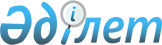 О внесении изменений в решение Меркенского районного маслихата от 24 декабря 2014 года № 36-4 "О районном бюджете на 2015-2017 годы"Решение маслихата Меркенского района Жамбылской области от 4 июня 2015 года № 40-2. Зарегистрировано Департаментом юстиции Жамбылской области 16 июня 2015 года № 2677      Примечание РЦПИ.
В тексте документа сохранена пунктуация и орфография оригинала.

      В соответствии со статьей 109 Бюджетного кодекса Республики Казахстан от 4 декабря 2008 года, статьей 6 Закона Республики Казахстан от 23 января 2001 года "О местном государственном управлении и самоуправлении в Республике Казахстан" и на основании решения Жамбылского областного маслихата № 37-2 от 25 мая 2015 года "О внесении изменений в решение Жамбылского областного маслихата от 11 декабря 2014 года № 33-3" "Об областном бюджете на 2015-2017 годы" (зарегистрировано в Реестре государственной регистрации нормативных правовых актов № 2652) районный маслихат РЕШИЛ:

      1.  Внести в решение Меркенского районного маслихата от 24 декабря 2014 года № 36-4 "О районном бюджете на 2015-2017 годы" (зарегистрировано в Реестре государственной регистрации нормативных правовых актов № 2450, опубликовано 14 января 2015 года в газете "Меркі тынысы-Меркенский вестник" за № 5) следующие изменения:

      в пункте 1:

      в подпункте 1):

      цифры "7 457 366" заменить цифрами "7 453 992";

      цифры "6 057 366" заменить цифрами "6 053 992";

      в подпункте 2):

      цифры "7 481 076" заменить цифрами "7 477 702";

      Приложения 1 и 5 к указанному решению изложить в новой редакции, согласно приложениям 1 и 2 к настоящему решению.

      2.  Контроль за исполнением данного решения возложить на постоянную комиссию пятого созыва районного маслихата по бюджету и налогам, развитию социально-экономического, аграрного, малого и среднего бизнеса.

      3.  Настоящее решение вступает в силу со дня государственной регистрации в органах юстиции и вводится в действие с 1 января 2015 года.

 Районный бюджет на 2015 год Перечень бюджетных программ сельских округов на 2015 год
					© 2012. РГП на ПХВ «Институт законодательства и правовой информации Республики Казахстан» Министерства юстиции Республики Казахстан
				
      Председатель сессии

Секретарь районного

      районного маслихата

маслихата

      Е. Нартбаев

И. Ахметжанов
Приложение к решению № 40-2
маслихата Меркенского района
от 4 июня 2015 годаПриложение 1 к решению № 36-4
маслихата Меркенского района
от 24 декабря 2014 годаКатегория

Категория

Категория

Категория

Категория

Сумма, тысяч тенге

Класс

Класс

Класс

Класс

Сумма, тысяч тенге

Подкласс

Подкласс

Подкласс

Сумма, тысяч тенге

Наименование

Сумма, тысяч тенге

1

1

1

1

2

3

1. ДОХОДЫ

7453992

1

Налоговые поступления

1296363

01

Подоходный налог

202220

2

Индивидуальный подоходный налог

202220

01

Индивидуальный подоходный налог с доходов, облагаемых у источника выплаты

179203

02

Индивидуальный подоходный налог с доходов, не облагаемых у источника выплаты

21646

04

Индивидуальный подоходный налог с доходов иностранных граждан, облагаемых у источника выплаты

500

05

Индивидуальный подоходный налог с доходов иностранных граждан, не облагаемых у источника выплаты

871

03

Социальный налог

173102

1

Социальный налог

173102

01

Социальный налог

173102

04

Налоги на собственность

454817

1

Налоги на имущество

359333

01

Налог на имущество юридических лиц и индивидуальных предпринимателей

351252

02

Hалог на имущество физических лиц

8081

3

Земельный налог

9189

02

Земельный налог с физических лиц на земли населенных пунктов

5881

03

Земельный налог на земли промышленности, транспорта, связи, обороны и иного несельскохозяйственного назначения

60

07

Земельный налог с юридических лиц и индивидуальных предпринимателей, частных нотариусов и адвокатов на земли сельскохозяйственного назначения

200

08

Земельный налог с юридических лиц, индивидуальных предпринимателей, частных нотариусов и адвокатов на земли населенных пунктов

3048

4

Налог на транспортные средства

83637

01

Hалог на транспортные средства с юридических лиц

7249

02

Hалог на транспортные средства с физических лиц

76388

5

Единый земельный налог

2658

01

Единый земельный налог

2658

05

Внутренние налоги на товары, работы и услуги

452776

2

Акцизы

429659

01

Все виды спирта, произведенные на территории Республики Казахстан

25000

02

Водка, произведенная на территории Республики Казахстан

395749

96

Бензин (за исключением авиационного) реализуемый юридическими и физическими лицами в розницу, а также используемый на собственные производственные нужды

8510

97

Дизельное топливо, реализуемое юридическими и физическими лицами в розницу, а также используемое на собственные производственные нужды

400

3

Поступления за использование природных и других ресурсов

3925

15

Плата за пользование земельными участками

3925

4

Сборы за ведение предпринимательской и профессиональной деятельности

17920

01

Сбор за государственную регистрацию индивидуальных предпринимателей

900

02

Лицензионный сбор за право занятия отдельными видами деятельности

8006

03

Сбор за государственную регистрацию юридических лиц и учетную регистрацию филиалов и представительств, а также их перерегистрацию

150

05

Сбор за государственную регистрацию залога движимого имущества и ипотеки судна или строящегося судна

600

14

Сбор за государственную регистрацию транспортных средств, а также их перерегистрацию

1400

18

Сбор за государственную регистрацию прав на недвижимое имущество и сделок с ним

6864

5

Налог на игорный бизнес

1272

02

Фиксированный налог

1272

07

Прочие налоги

152

1

Прочие налоги

152

10

Прочие налоговые поступления в местный бюджет

152

08

Обязательные платежи, взимаемые за совершение юридически значимых действий и (или) выдачу документов уполномоченными на то государственными органами или должностными лицами

13296

1

Государственная пошлина

13296

02

Государственная пошлина, взимаемая с подаваемых в суд исковых заявлений, заявлений особого искового производства, заявлений (жалоб) по делам особого производства, заявлений о вынесении судебного приказа, заявлений о выдаче дубликата исполнительного листа, заявлений о выдаче исполнительных листов на принудительное исполнение решений третейских (арбитражных) судов и иностранных судов, заявлений о повторной выдаче копий судебных актов, исполнительных листов и иных документов, за исключением государственной пошлины с подаваемых в суд исковых заявлений к государственным учреждениям

9976

04

Государственная пошлина, взимаемая за регистрацию актов гражданского состояния, а также за выдачу гражданам справок и повторных свидетельств о регистрации актов гражданского состояния и свидетельств в связи с изменением, дополнением и восстановлением записей актов гражданского состояния

2000

05

Государственная пошлина, взимаемая за оформление документов на право выезда за границу на постоянное место жительства и приглашение в Республику Казахстан лиц из других государств, а также за внесение изменений в эти документы

200

07

Государственная пошлина, взимаемая за оформление документов о приобретении гражданства Республики Казахстан, восстановлении гражданства Республики Казахстан и прекращении гражданства Республики Казахстан

150

08

Государственная пошлина, взимаемая за регистрацию места жительства

800

09

Государственная пошлина, взимаемая за выдачу удостоверения охотника и его ежегодную регистрацию

20

10

Государственная пошлина, взимаемая за регистрацию и перерегистрацию каждой единицы гражданского, служебного оружия физических и юридических лиц (за исключением холодного охотничьего, сигнального, огнестрельного бесствольного, механических распылителей, аэрозольных и других устройств, снаряженных слезоточивыми или раздражающими веществами, пневматического оружия с дульной энергией не более 7,5 Дж и калибра до 4,5 мм включительно)

50

12

Государственная пошлина за выдачу разрешений на хранение или хранение и ношение, транспортировку, ввоз на территорию Республики Казахстан и вывоз из Республики Казахстан оружия и патронов к нему

100

2

Неналоговые поступления

22198

01

Доходы от государственной собственности

68

1

Поступления части чистого дохода государственных предприятий

62

02

Поступления части чистого дохода коммунальных государственных предприятий

62

5

Доходы от аренды имущества, находящегося в государственной собственности

6

08

Доходы от аренды имущества, находящегося в коммунальной собственности рай (гор, обл значения), за исключением доходов от аренды имущества находящегося в управлении акимов гор (рай значения, села, поселка, сельского округа)

6

04

Штрафы, пени, санкции, взыскания, налагаемые государственными учреждениями, финансируемыми из государственного бюджета, а также содержащимися и финансируемыми из бюджета (сметы расходов) Национального Банка Республики Казахстан

4

1

Штрафы, пени, санкции, взыскания, налагаемые государственными учреждениями, финансируемыми из государственного бюджета, а также содержащимися и финансируемыми из бюджета (сметы расходов) Национального Банка Республики Казахстан, за исключением поступлений от организаций нефтяного сектора

4

14

Прочие штрафы, пени, санкции, взыскания, налагаемые государственными учреждениями, финансируемыми из местного бюджета

4

06

Прочие неналоговые поступления

22126

1

Прочие неналоговые поступления

22126

09

Другие неналоговые поступления в местный бюджет

22126

3

Поступления от продажи основного капитала

81439

01

Продажа государственного имущества, закрепленного за государственными учреждениями

2157

1

Продажа государственного имущества, закрепленного за государственными учреждениями

2157

02

Поступления от продажи имущества, закрепленного за государственными учреждениями, финансируемыми из местного бюджета

2157

03

Продажа земли и нематериальных активов

79282

1

Продажа земли

76821

01

Поступления от продажи земельных участков

76821

2

Продажа нематериальных активов

2461

02

Плата за продажу права аренды земельных участков

2461

4

Поступления трансфертов

6053992

02

Трансферты из вышестоящих органов государственного управления

6053992

2

Трансферты из областного бюджета

6053992

01

Целевые текущие трансферты

1043880

02

Целевые трансферты на развитие

1100313

03

Субвенции

3909799

Функциональная группа

Функциональная группа

Функциональная группа

Функциональная группа

Сумма, тысяч тенге

Администратор бюджетных программ

Администратор бюджетных программ

Администратор бюджетных программ

Сумма, тысяч тенге

Программа

Программа

Сумма, тысяч тенге

Наименование

Сумма, тысяч тенге

1

1

1

2

3

2. ЗАТРАТЫ

7477702

01

Государственные услуги общего характера

404029

112

Аппарат маслихата района (города областного значения)

27141

001

Услуги по обеспечению деятельности маслихата района (города областного значения)

27092

003

Капитальные расходы государственного органа

49

122

Аппарат акима района (города областного значения)

120005

001

Услуги по обеспечению деятельности акима района (города областного значения)

118362

003

Капитальные расходы государственного органа

1643

123

Аппарат акима района в городе, города районного значения, поселка, села, сельского округа

204930

001

Услуги по обеспечению деятельностиакима района в городе, города районного значения, поселка, села, сельского округа

201736

022

Капитальные расходы государственного органа

2820

452

Отдел финансов района (города областного значения)

18347

001

Услуги по реализации государственной политики в области исполнения бюджета и управления коммунальной собственностью района (города областного значения)

14747

003

Проведение оценки имущества в целях налогообложения

2015

010

Приватизация, управление коммунальным имуществом, постприватизационная деятельность и регулирование споров, связанных с этим

1194

018

Капитальные расходы государственного органа

391

453

Отдел экономики и бюджетного планирования района (города областного значения)

18378

001

Услуги по реализации государственной политики в области формирования и развития экономической политики, системы государственного планирования

18128

004

Капитальные расходы государственного органа

250

458

Отдел жилищно-коммунального хозяйства, пассажирского транспорта и автомобильных дорог района (города областного значения)

9646

001

Услуги по реализации государственной политики на местном уровне в области жилищно-коммунального хозяйства, пассажирского транспорта и автомобильных дорог

9646

494

Отдел предпринимательства и промышленности района (города областного значения)

5582

001

Услуги по реализации государственной политики на местном уровне в области развития предпринимательства и промышленности

5582

02

Оборона

2000

122

Аппарат акима района (города областного значения)

2000

005

Мероприятия в рамках исполнения всеобщей воинской обязанности

2000

03

Общественный порядок, безопасность, правовая, судебная, уголовно-исполнительная деятельность

10000

458

Отдел жилищно-коммунального хозяйства, пассажирского транспорта и автомобильных дорог района (города областного значения)

10000

021

Обеспечение безопасности дорожного движения в населенных пунктах

10000

04

Образование

5680785

464

Отдел образования района (города областного значения)

454908

009

Обеспечение деятельности организаций дошкольного воспитания и обучения

153297

040

Реализация государственного образовательного заказа в дошкольных организациях образования

301611

123

Аппарат акима района в городе, города районного значения, поселка, села, сельского округа

13478

005

Организация бесплатного подвоза учащихся до школы и обратно в сельской местности

13478

464

Отдел образования района (города областного значения)

3900068

003

Общеобразовательное обучение

3695917

006

Дополнительное образование для детей

204151

465

Отдел физической культуры и спорта района (города областного значения)

100566

017

Дополнительное образование для детей и юношества по спорту

100566

466

Отдел архитектуры, градостроительства и строительства района (города областного значения)

1068762

037

Строительство и реконструкция объектов образования

1068762

464

Отдел образования района (города областного значения)

143003

001

Услуги по реализации государственной политики на местном уровне в области образования

9485

005

Приобретение и доставка учебников, учебно-методических комплексов для государственных учреждений образования района (города областного значения)

77067

029

Обследование психического здоровья детей и подростков и оказание психолого-медико-педагогической консультативной помощи населению

20173

015

Ежемесячная выплата денежных средств опекунам (попечителям) на содержание ребенка-сироты (детей-сирот), и ребенка (детей), оставшегося без попечения родителей

20008

067

Капитальные расходы подведомственных государственных учреждений и организаций

16270

06

Социальная помощь и социальное обеспечение

329999

451

Отдел занятости и социальных программ района (города областного значения)

251665

002

Программа занятости

42300

004

Оказание социальной помощи на приобретение топлива специалистам здравоохранения, образования, социального обеспечения, культуры, спорта и ветеринарии в сельской местности в соответствии с законодательством Республики Казахстан

10000

005

Государственная адресная социальная помощь

5826

006

Оказание жилищной помощи

200

007

Социальная помощь отдельным категориям нуждающихся граждан по решениям местных представительных органов

28868

010

Материальное обеспечение детей-инвалидов, воспитывающихся и обучающихся на дому

7600

014

Оказание социальной помощи нуждающимся гражданам на дому

13271

016

Государственные пособия на детей до 18 лет

101720

017

Обеспечение нуждающихся инвалидов обязательными гигиеническими средствами и предоставление услуг специалистами жестового языка, индивидуальными помощниками в соответствии с индивидуальной программой реабилитации инвалида

22964

023

Обеспечение деятельности центров занятости населения

1235

052

Проведение мероприятий, посвященных семидесятилетию Победы в Великой Отечественной войне

17681

451

Отдел занятости и социальных программ района (города областного значения)

77303

001

Услуги по реализации государственной политики на местном уровне в области обеспечения занятости и реализации социальных программ для населения

28021

011

Оплата услуг по зачислению, выплате и доставке пособий и других социальных выплат

948

025

Внедрение обусловленной денежной помощи по проекту Өрлеу

48334

458

Отдел жилищно-коммунального хозяйства, пассажирского транспорта и автомобильных дорог района (города областного значения)

1031

050

Реализация Плана мероприятий по обеспечению прав и улучшению качества жизни инвалидов

1031

07

Жилищно-коммунальное хозяйство

102420

455

Отдел культуры и развития языков района (города областного значения)

2911

024

Ремонт объектов в рамках развития городов и сельских населенных пунктов по Дорожной карте занятости 2020

2911

458

Отдел жилищно-коммунального хозяйства, пассажирского транспорта и автомобильных дорог района (города областного значения)

5600

033

Проектирование, развитие и (или) обустройство инженерно-коммуникационной инфраструктуры

5600

466

Отдел архитектуры, градостроительства и строительства района (города областного значения)

94

074

Развитие и/или сооружение недостающих объектов инженерно-коммуникационной инфраструктуры в рамках второго направления Дорожной карты занятости 2020

94

123

Аппарат акима района в городе, города районного значения, поселка, села, сельского округа

1847

014

Организация водоснабжения населенных пунктов

1847

458

Отдел жилищно-коммунального хозяйства, пассажирского транспорта и автомобильных дорог района (города областного значения)

20000

012

Функционирование системы водоснабжения и водоотведения

20000

466

Отдел архитектуры, градостроительства и строительства района (города областного значения)

20173

006

Развитие системы водоснабжения и водоотведения

20173

123

Аппарат акима района в городе, города районного значения, поселка, села, сельского округа

27991

008

Освещение улиц населенных пунктов

7227

009

Обеспечение санитарии населенных пунктов

5382

010

Содержание мест захоронений и погребение безродных

170

011

Благоустройство и озеленение населенных пунктов

15586

458

Отдел жилищно-коммунального хозяйства, пассажирского транспорта и автомобильных дорог района (города областного значения)

23804

015

Освещение улиц в населенных пунктах

14000

016

Обеспечение санитарии населенных пунктов

304

018

Благоустройство и озеленение населенных пунктов

9500

08

Культура, спорт, туризм и информационное пространство

405815

455

Отдел культуры и развития языков района (города областного значения)

245483

003

Поддержка культурно-досуговой работы

245483

466

Отдел архитектуры, градостроительства и строительства района (города областного значения)

24618

011

Развитие объектов культуры

24618

465

Отдел физической культуры и спорта района (города областного значения)

15906

001

Услуги по реализации государственной политики на местном уровне в сфере физической культуры и спорта

12486

004

Капитальные расходы государственного органа

120

006

Проведение спортивных соревнований на районном (города областного значения) уровне

500

007

Подготовка и участие членов сборных команд района (города областного значения) по различным видам спорта на областных спортивных соревнованиях

2800

455

Отдел культуры и развития языков района (города областного значения)

64586

006

Функционирование районных (городских) библиотек

63866

007

Развитие государственного языка и других языков народа Казахстана

720

456

Отдел внутренней политики района (города областного значения)

12500

002

Услуги по проведению государственной информационной политики

12500

455

Отдел культуры и развития языков района (города областного значения)

11468

001

Услуги по реализации государственной политики на местном уровне в области развития языков и культуры

11468

456

Отдел внутренней политики района (города областного значения)

31254

001

Услуги по реализации государственной политики на местном уровне в области информации, укрепления государственности и формирования социального оптимизма граждан

16142

003

Реализация мероприятий в сфере молодежной политики

14562

006

Капитальные расходы государственного органа

550

10

Сельское, водное, лесное, рыбное хозяйство, особо охраняемые природные территории, охрана окружающей среды и животного мира, земельные отношения

148786

462

Отдел сельского хозяйства района (города областного значения)

27636

001

Услуги по реализации государственной политики на местном уровне в сфере сельского хозяйства

18848

006

Капитальные расходы государственного органа

692

099

Реализация мер по оказанию социальной поддержки специалистов

8096

473

Отдел ветеринарии района (города областного значения)

21243

001

Услуги по реализации государственной политики на местном уровне в сфере ветеринарии

9866

006

Организация санитарного убоя больных животных

2075

007

Организация отлова и уничтожения бродячих собак и кошек

2000

008

Возмещение владельцам стоимости изымаемых и уничтожаемых больных животных, продуктов и сырья животного происхождения

2302

009

Проведение ветеринарных мероприятий по энзоотическим болезням животных

3000

010

Проведение мероприятий по идентификации сельскохозяйственных животных

2000

463

Отдел земельных отношений района (города областного значения)

17907

001

Услуги по реализации государственной политики в области регулирования земельных отношений на территории района (города областного значения)

17331

007

Капитальные расходы государственного органа

576

473

Отдел ветеринарии района (города областного значения)

82000

011

Проведение противоэпизоотических мероприятий

82000

11

Промышленность, архитектурная, градостроительная и строительная деятельность

39658

466

Отдел архитектуры, градостроительства и строительства района (города областного значения)

39658

001

Услуги по реализации государственной политики в области строительства, улучшения архитектурного облика городов, районов и населенных пунктов области и обеспечению рационального и эффективного градостроительного освоения территории района (города областного значения)

10758

013

Разработка схем градостроительного развития территории района, генеральных планов городов районного (областного) значения, поселков и иных сельских населенных пунктов

28900

12

Транспорт и коммуникации

222561

458

Отдел жилищно-коммунального хозяйства, пассажирского транспорта и автомобильных дорог района (города областного значения)

222561

023

Обеспечение функционирования автомобильных дорог

222561

13

Прочие

82426

123

Аппарат акима района в городе, города районного значения, поселка, села, сельского округа

78426

040

Реализация мер по содействию экономическому развитию регионов в рамках Программы "Развитие регионов"

78426

452

Отдел финансов района (города областного значения)

4000

012

Резерв местного исполнительного органа района (города областного значения)

4000

15

Трансферты

49223

452

Отдел финансов района (города областного значения)

49223

006

Возврат неиспользованных (недоиспользованных) целевых трансфертов

2180

051

Трансферты органам местного самоуправления

47043

3. Чистое бюджетное кредитование

43852

Бюджетные кредиты

53514

10

Сельское, водное, лесное, рыбное хозяйство, особо охраняемые природные территории, охрана окружающей среды и животного мира, земельные отношения

53514

Сельское хозяйство

53514

462

Отдел сельского хозяйства района (города областного значения)

53514

008

Бюджетные кредиты для реализации мер социальной поддержки специалистов

53514

Функциональная группа

Функциональная группа

Функциональная группа

Функциональная группа

Администратор бюджетных программ

Администратор бюджетных программ

Администратор бюджетных программ

Программа

Программа

Погашение бюджетных кредитов

9662

Категория

Категория

Категория

Категория

Класс

Класс

Класс

Подкласс

Подкласс

5

Погашение бюджетных кредитов

9662

01

Погашение бюджетных кредитов

9662

1

Погашение бюджетных кредитов, выделенных из государственного бюджета

9662

5. Дефицит бюджета (профицит)

-67562

6. Финансирование дефицита бюджета (использование профицита)

67562

7

Поступление займов

53514

01

Внутренние государственные займы

53514

2

Договоры займа

53514

16

Погашение займов

9662

452

Отдел финансов района (города областного значения)

9662

008

Погашение долга местного исполнительного органа перед вышестоящим бюджетом

9662

Используемые остатки бюджетных средств

23710

Приложение к решению № 38-2
маслихата Меркенского района
от 8 апреля 2015 годаПриложение 5 к решению № 36-4
маслихата Меркенского района
от 24 декабря 2014 годаНаименование сельских округов

Наименование бюджетных программ

Наименование бюджетных программ

Наименование бюджетных программ

Наименование бюджетных программ

Наименование бюджетных программ

Наименование бюджетных программ

Наименование бюджетных программ

Наименование бюджетных программ

Наименование бюджетных программ

Наименование бюджетных программ

Наименование сельских округов

001. Услуги по обеспечению деятельностиакима района в городе, города районного значения, поселка, села, сельского округа

005. Организация бесплатного подвоза учащихся до школы и обратно в сельской местности

014. Организация водоснабжения населенных пунктов

008. Освещение улиц населенных пунктов

009. Обеспечение санитарии населенных пунктов

011. Благоустройство и озеленение населенных пунктов

010. Содержание мест захоронений и погребение безродных

040. Реализация мер по содействию экономическому развитию регионов в рамках Программы "Развитие регионов"

022. Капитальные расходы государственного органа

Всего

Коммунальное государственное учреждение "Аппарат акимаАктоганского сельского округа Меркенского района"

14187

2981

217

1561

556

501

3315

509

23827

Коммунальное государственное учреждение "Аппарат акимаЖамбылского сельского округа Меркенского района" 

16025

77

187

9470

25759

Коммунальное государственное учреждение "Аппарат акимаМеркенского сельского округа Меркенского района"

18053

600

46

750

10373

170

14016

0

44008

Коммунальное государственное учреждение "Аппарат акимаСарымолдаевского сельского округа Меркенского района"

21180

605

251

77

1000

1482

11937

321

36853

Коммунальное государственное учреждение "Аппарат акимаОйталского сельского округа Меркенского района"

17014

1710

344

105

9372

0

28545

Коммунальное государственное учреждение "Аппарат акима Т. Рыскуловского сельского округа Меркенского района"

12320

243

342

3138

16043

Коммунальное государственное учреждение "Аппарат акимаТатинского сельского округа Меркенского района" 

11158

688

1200

0

290

2526

15862

Коммунальное государственное учреждение "Аппарат акимаАкаральского сельского округа Меркенского района"

13801

1310

300

348

3133

150

19042

Коммунальное государственное учреждение "Аппарат акимаСуратского сельского округа Меркенского района"

14945

1447

378

372

575

2455

734

20906

Коммунальное государственное учреждение "Аппарат акимаЖанатоганского сельского округа Меркенского района"

14471

1575

700

1300

400

450

3761

22657

Коммунальное государственное учреждение "Аппарат акимаАндасбатырского сельского округа Меркенского района"

15132

1500

301

764

820

355

8969

27841

Коммунальное государственное учреждение "Аппарат акимаКенесского сельского округа Меркенского района" 

10452

180

180

2507

150

13469

Коммунальное государственное учреждение "Аппарат акимаАспаринского сельского округа Меркенского района"

10897

350

100

200

1580

13127

Коммунальное государственное учреждение "Аппарат акимаАкерменского сельского округа Меркенского района"

12101

2372

619

240

198

2247

956

18733

Всего

201736

13478

1847

72273

5382

15586

170

78426

2820

326672

